HangszerversenyVersenyezzetek! Hány hangszert ismersz fel a képről 1 perc alatt? Vigyázz, van néhány kakukktojás! Karikázd be azokat, amelyek működtetéséhez elektromos áram kell, de csak a hangszereket!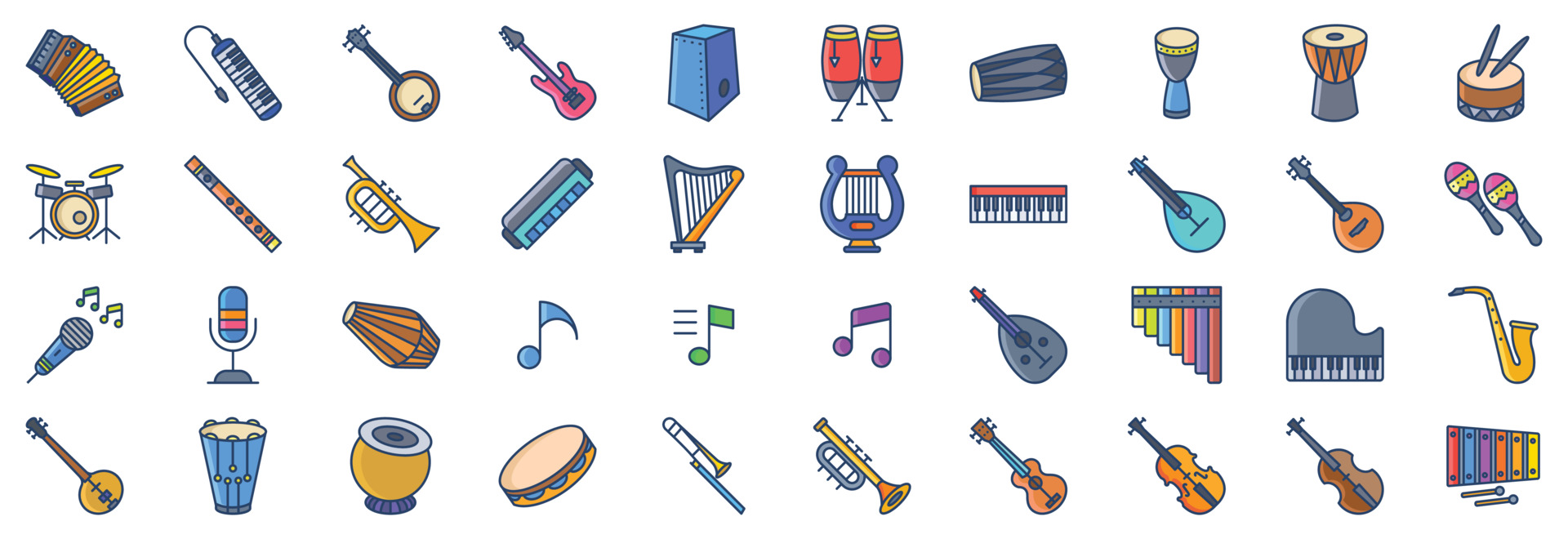 